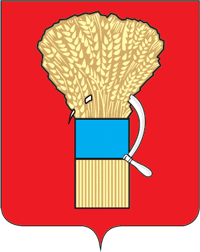 Уссурийский городской округ Приморского краяКонтрольно-счетная палатаОтчетпредседателя Контрольно-счетной палаты Уссурийского городского округа о деятельности Контрольно-счетной палаты Уссурийского городского округа по итогам 2021 года, в том числе о результатах исполнения поручений Думы Уссурийского городского округа, предложений и запросов главыУссурийского городского округаг.Уссурийск		             			30 апреля 2022 года   Отчет председателя Контрольно-счетной палаты Уссурийского городского округа о деятельности Контрольно-счетной палаты городского округа по итогам 2021 года, в том числе о результатах исполнения поручений Думы Уссурийского городского округа, предложений и запросов главы Уссурийского городского округа, направленных в Контрольно-счетную палату городского округа, подготовлен в соответствии с требованиями п.2 ст. 19 Федерального закона от 7 февраля 2011 года № 6-ФЗ «Об общих принципах организации и деятельности контрольно-счетных органов субъектов Российской Федерации и муниципальных образований», пп. 7 п. 1 ст. 13 Положения о Контрольно-счетной палате Уссурийского городского округа, утвержденного решением Думы Уссурийского городского округа от 28 апреля 2012 года № 565-НПА, ст. 3 Положения о порядке представления и заслушивания ежегодного отчета главы Уссурийского городского округа о результатах его деятельности, деятельности администрации Уссурийского городского округа, в том числе о решении вопросов, поставленных Думой Уссурийского городского округа, а также ежегодного отчета председателя Контрольно-счетной палаты Уссурийского городского округа, утвержденного решением Думы Уссурийского городского округа от 29 октября 2019 года № 78-НПА.Основными направлениями деятельности Контрольно-счетной палаты по осуществлению внешнего муниципального финансового контроля являются экспертно-аналитическая деятельность и контрольная деятельность.Основные полномочия Контрольно-счетной палаты при осуществлении внешнего муниципального финансового контроля:1. Контроль за законностью и эффективностью использования средств местного бюджета, а также иных средств в случаях, предусмотренных законодательством Российской Федерации.2. Экспертиза проекта бюджета городского округа, проверка и анализ обоснованности его показателей.3. Внешняя проверка годового отчета об исполнении бюджета городского округа.4. Аудит и контроль в сфере закупок товаров, работ и услуг в соответствии с Федеральным законом от 5 апреля 2013 года N 44-ФЗ «О контрактной системе в сфере закупок товаров, работ, услуг для обеспечения государственных и муниципальных нужд».5. Оценка эффективности формирования муниципальной собственности, управления и распоряжения такой собственностью и контроль за соблюдением установленного порядка формирования такой собственности, управления и распоряжения такой собственностью. 6. Оценка эффективности предоставления налоговых и иных льгот и преимуществ, бюджетных кредитов за счет средств бюджета городского округа, а также оценка законности предоставления муниципальных гарантий и поручительств или обеспечения исполнения обязательств другими способами по сделкам, совершаемым юридическими лицами и индивидуальными предпринимателями за счет средств бюджета городского округа и имущества, находящегося в муниципальной собственности городского округа.7. Экспертиза проектов муниципальных правовых актов в части, касающейся расходных обязательств Уссурийского городского округа, экспертиза проектов муниципальных правовых актов, приводящих к изменению доходов бюджета городского округа, а также муниципальных программ. 8. Анализ и мониторинг бюджетного процесса в городском округе, в том числе подготовка предложений по устранению выявленных отклонений и его совершенствованию.9. Проведение оперативного анализа исполнения и контроля за организацией исполнения бюджета городского округа в текущем финансовом году, ежеквартальное представление информации о ходе исполнения бюджета городского округа, о результатах проведенных контрольных и экспертно-аналитических мероприятий в Думу Уссурийского городского округа и главе Уссурийского городского округа.10. Осуществление контроля за состоянием внутреннего и внешнего муниципального долга.11. Оценка реализуемости, рисков и результатов достижения целей социально-экономического развития городского округа, предусмотренных документами стратегического планирования городского округа, в пределах компетенции Контрольно-счетной палаты.12. Участие в пределах полномочий в мероприятиях, направленных на противодействие коррупции.13. Координация действий органов, осуществляющих муниципальный финансовый контроль, при разработке годовых планов работы посредством согласования и при осуществлении совместных контрольных мероприятий;14. Подготовка предложений по совершенствованию осуществления главными администраторами бюджетных средств внутреннего финансового аудита.15. Контроль за достоверностью, полнотой и соответствием нормативным требованиям составления и представления бюджетной отчетности главных администраторов бюджетных средств, квартального и годового отчетов об исполнении бюджета.16. Иные полномочия в сфере внешнего муниципального финансового контроля, установленные федеральными законами, законами Приморского края, Уставом и правовыми актами Думы Уссурийского городского округа.I. Контрольно-счетной палатой в 2021 году проведены экспертно-аналитические мероприятия:1. Экспертиза проекта решения Думы Уссурийского городского округа «О бюджете Уссурийского городского округа на 2022 год и плановый период 2023 и 2024 годов». Экспертиза на изменения к проекту решения Думы Уссурийского городского округа «О бюджете Уссурийского городского округа на 2022 год и плановый период 2023 и 2024 годов» в первом чтении. Информация на проект решения Думы Уссурийского городского округа «О бюджете Уссурийского городского округа на 2022 год и плановый период 2023 и 2024 годов», представленного ко второму чтению.2. Анализ отчетов об исполнении бюджета городского округа за отчетные периоды за 3 месяца, 6 месяцев, 9 месяцев 2021 года.3. Экспертиза 13 проектов решений Думы Уссурийского городского округа «О внесении изменений в бюджет Уссурийского городского округа на 2021 год и плановый период 2022 и 2023 годов». 4. Экспертиза 12 проектов решений Думы Уссурийского городского округа на основании запросов Думы Уссурийского городского округа и представление  Заключений в Думу городского округа.5. Экспертиза 6 проектов нормативных правовых актов Уссурийского городского округа на основании запросов администрации Уссурийского городского округа и представление  Заключений в администрацию городского округа.6. Экспертиза проектов изменений, вносимых в муниципальные программы, представление Заключений администрации городского округа.  За отчетный финансовый год была проведена экспертиза 85 изменений, вносимых в муниципальные программы.II. Контрольно-счетной палатой в 2021 году проведены контрольные мероприятия:1. Внешние проверки бюджетной отчетности главных администраторов бюджетных средств за 2020 год. 2. Внешняя проверка годового отчета об исполнении бюджета Уссурийского городского округа за 2020 год и представление Заключения в Думу городского округа.3. Контрольное мероприятие по вопросам деятельности муниципального казенного учреждения Уссурийского городского округа «Управление благоустройства» при выполнении муниципальной программы «Благоустройство территории Уссурийского городского округа» за 2020 год.4. Контрольное мероприятие «Проверка целевого и эффективного использования субсидий бюджета Уссурийского городского округа, направленных в 2020 году в рамках муниципальной программы «Развитие физической культуры и массового спорта в Уссурийском городском округе»:- физкультурно-спортивным организациям, спортивным федерациям и клубам, развивающим опорные виды спорта, на возмещение затрат, связанных с организацией проведения официальных муниципальных физкультурных и спортивных мероприятий Уссурийского городского округа и участием спортсменов в официальных спортивных соревнованиях;- на реализацию социально значимых проектов «Спортивный дворик».5. Контрольное мероприятие по вопросу расходования бюджетных средств при исполнении контракта от 7 июня 2019 года № 138/53, заключенного на выполнение работ по ремонту автомобильной дороги по адресу: г.Уссурийск, ул.Советская, в границах от ул.Агеева до ул. Энгельса, в части устройства водоотводных лотков. 6. Контрольное мероприятие «Проверка финансово-хозяйственной деятельности муниципального бюджетного учреждения культуры «Централизованная клубная система» Уссурийского городского округа за 2020 год, первое полугодие 2021 года». Аудит в сфере закупок товаров, работ, услуг для муниципальных нужд в отношении муниципальных учреждений:7. Муниципальное бюджетное дошкольное образовательное учреждение «Детский сад № 69» г.Уссурийска Уссурийского городского округа за 2020 год, первое полугодие 2021 года.8. Муниципальное бюджетное общеобразовательное учреждение «Средняя общеобразовательная школа № 6» г.Уссурийска Уссурийского городского округа за 2020 год, 9 месяцев 2021 года.Внеплановые проверки при осуществлении полномочий по контролю в сфере закупок товаров, работ, услуг для муниципальных нужд при согласовании муниципальных контрактов с единственным поставщиком (подрядчиком, исполнителем): 9. На выполнение работ по объекту «Строительство сетей газораспределения. 2 этап. 14 пусковой комплекс».10. На приобретение жилого помещения в муниципальную собственность на условиях купли-продажи жилых помещений в целях обеспечения жилыми помещениями детей-сирот, детей, оставшихся без попечения родителей, лиц из числа детей-сирот и детей, оставшихся без попечения родителей.11. На выполнение работ по подготовке проектной документации и выполнению инженерных изысканий, строительство многоквартирного жилого дома по адресу: г. Уссурийск, ул. Полушкина, 55.12. На выполнение работ по подготовке проектной документации и выполнению инженерных изысканий, строительство многоквартирного жилого дома по адресу: г. Уссурийск, ул. Мельничная, 2а/1.13. На выполнение работ по подготовке проектной документации и выполнению инженерных изысканий, строительство многоквартирного жилого дома по адресу: г. Уссурийск, ул. Плантационная, 36.14. На выполнение работ по подготовке проектной документации и выполнению инженерных изысканий, строительство многоквартирных жилых домов по адресу: г. Уссурийск, ул. Александра Зеленского, д.30.15. На выполнение работ по подготовке проектной документации и выполнению инженерных изысканий, строительство многоквартирного жилого дома по адресу: г. Уссурийск, ул. Октябрьская, в районе д.132.16. На выполнение строительно-монтажных работ по объекту: «Реконструкция здания детского сада по ул. Промышленная, д.5,                            г. Уссурийска».III. Результаты деятельности Контрольно-счетной палаты 1. За 2021 год в рамках полномочий Контрольно-счетной палатой осуществлено 120 экспертно-аналитических мероприятий, 16 контрольных мероприятий. При проведении экспертно-аналитических мероприятий осуществлялись, в том числе отдельные контрольные мероприятия, и при проведении контрольных мероприятий использовались экспертно-аналитические методы. 2. Объем средств, охваченных контрольными мероприятиями, исключая внешние проверки отчетности главных администраторов бюджетных средств и внешнюю проверку годового отчета об исполнении бюджета, составил 302,8 млн. рублей. Объем средств, охваченных внеплановыми проверками при осуществлении полномочий по согласованию заключения муниципальных контрактов с единственным поставщиком (подрядчиком, исполнителем), составил 2 705,9 млн. рублей.  3. При осуществлении контрольных мероприятий было выявлено нарушений на общую сумму 3,5 млн. рублей, в том числе нецелевое использование бюджетных средств 0,16 млн. рублей. 4. По результатам контрольных мероприятий Контрольно-счетной палатой вынесены Представления в отношении 4 проверяемых объектов на принятие мер по 18 выявленным нарушениям и замечаниям.5. В отчетном году в бюджет городского округа возвращены средства в сумме 0,4 млн. рублей по Представлениям Контрольно-счетной палаты, вынесенных образовательным организациям по результатам проведенного в 2020 году контрольного мероприятия «Проверка исполнения программного мероприятия по капитальному ремонту учреждений образования Уссурийского городского округа в рамках муниципальной программы «Развитие системы образования Уссурийского городского округа».  6. По результатам аудита в сфере закупок Контрольно-счетной палатой установлены нарушения, имеющие признаки административных правонарушений. В соответствии с требованиями законодательства результаты проверок были направлены в Министерство государственного финансового контроля Приморского края. Министерством государственного финансового контроля Приморского края вынесены решения, в том числе о привлечении должностных лиц к административной ответственности. В результате принятых мер в бюджет городского округа было перечислено штрафов за нарушение законодательства о контрактной системе в сфере закупок в сумме 0,02 млн. рублей. 7. В связи с установленным административным правонарушением по факту нецелевого использования бюджетных средств на сумму 0,16 млн. рублей Контрольно-счетной палатой составлен Протокол на должностное лицо, ранее занимающее должность руководителя МБУК «Централизованная клубная система» и подготовлены материалы для направления мировым судьям для принятия мер.8. По Представлению Контрольно-счетной палаты, вынесенного МБУК «Централизованная клубная система», Учреждением проведена независимая экспертиза работ по замене автоматической пожарной сигнализации, по результатам которой направлены 3 исковых заявления в Арбитражный суд Приморского края об обязанности устранить допущенные недостатки работ подрядными организациями, с последующим уточнением требований по 1 иску – на возмещение затрат. На момент подготовки Отчета о деятельности Контрольно-счетной палаты по 1 иску вынесено судебное решение об удовлетворении исковых требований заказчика (истца).В представленном Отчете о деятельности Контрольно-счетной палаты кратко изложены результаты проведенных экспертно-аналитических и контрольных мероприятий.IV. Экспертно-аналитическое направление деятельности1. Экспертиза проекта решения Думы Уссурийского городского округа «О бюджете Уссурийского городского округа на 2022 год и плановый период 2023 и 2024 годов»В соответствии с требованиями Бюджетного кодекса Российской Федерации, Положения о бюджетном процессе в Уссурийском городском округе Контрольно-счетной платой была проведена экспертиза проекта бюджета и подготовлено Заключение на проект решения Думы Уссурийского городского округа «О бюджете Уссурийского городского округа на 2022 год и плановый период 2023 и 2024 годов».Контрольно-счетной палатой была проведена экспертиза проекта решения Думы Уссурийского городского округа «О бюджете Уссурийского городского округа на 2022 год и плановый период 2023 и 2024 годов» и подготовлены и направлены в Думу Уссурийского городского округа документы:«Заключение Контрольно-счетной палаты на проект решения Думы Уссурийского городского округа «О бюджете Уссурийского городского округа на 2022 год и плановый период 2023 и 2024 годов» от 18 ноября 2021 года; «Заключение Контрольно-счетной палаты на изменения к проекту решения Думы Уссурийского городского округа «О бюджете Уссурийского городского округа на 2022 год и плановый период 2023 и 2024 годов» в первом чтении» от 13 декабря 2021 года; «Информация на проект решения Думы Уссурийского городского округа «О бюджете Уссурийского городского округа на 2022 год и плановый период 2023 и 2024 годов», представленного ко второму чтению», от 16 декабря 2021 года.  По результатам проверки законности и обоснованности формирования проекта бюджета, представленного к первому чтению, было установлено, что в проекте бюджета по ряду муниципальных программ финансовое обеспечение было предложено выше, чем в самих муниципальных программах, кроме того предусмотрены инвестиции, капитальные вложения в ряд объектов, по которым не приняты Решения (Постановления администрации городского округа).К рассмотрению проекта бюджета во втором чтении указанные замечания и нарушения устранены.   Бюджет Уссурийского городского округа на 2022 год и плановый период 2023 и 2024 предложен с основными параметрами: на 2022 год - общий объем доходов в сумме 9 713,8 млн. рублей, в том числе объем межбюджетных трансфертов в сумме 6 269,7 млн. рублей;- общий объем расходов в сумме 9 886,7 млн. рублей;- дефицит бюджета в сумме 172,8 млн. рублей;на 2023 год: - общий объем доходов в сумме 7 432,3 млн. рублей, в том числе объем межбюджетных трансфертов в сумме 4 078,3 млн. рублей;- общий объем расходов в сумме 7 606,7 млн. рублей;- дефицит бюджета в сумме 174,4 млн. рублей;на 2024 год: - общий объем доходов в сумме 6 956,9 млн. рублей, в том числе объем межбюджетных трансфертов в сумме 3 502,6 млн. рублей;- общий объем расходов в сумме 7 142,7 млн. рублей;- дефицит бюджета в сумме 185,8 млн. рублей.В целом, проект бюджета Уссурийского городского округа на 2022 год и плановый период 2023 и 2024 годов, представленный ко второму чтению, сформирован с соблюдением норм Бюджетного кодекса Российской Федерации, Положения о бюджетном процессе в Уссурийском городском округе. Бюджет Уссурийского городского округа на 2022 год и плановый период 2023 и 2024 годов был принят в третьем чтении решением Думы Уссурийского городского округа от 17 декабря 2021 года № 538-НПА с соблюдением требований Бюджетного кодекса Российской Федерации, нормативных правовых документов, регулирующих бюджетный процесс.2. Информация о ходе исполнения бюджета Уссурийского городского округа за 3 месяца, 6 месяцев, 9 месяцев 2021 годаВ соответствии с Бюджетным кодексом Российской Федерации, Федеральным законом от 7 февраля 2011 года № 6-ФЗ «Об общих принципах организации и деятельности контрольно-счетных органов субъектов Российской Федерации и муниципальных образований», нормативными правовыми актами Уссурийского городского округа Контрольно-счетной палатой была подготовлена информация о ходе исполнения бюджета Уссурийского городского округа за соответствующие отчетные периоды: 3 месяца, 6 месяцев, 9 месяцев 2021 года. Информация была представлена на рассмотрение Думы городского округа.Подготовка информации осуществлялась Контрольно-счетной палатой на основании отчетов об исполнении бюджета городского округа, с учетом мониторинга принимаемых администрацией городского округа, муниципальными учреждениями мер, направленных на исполнение муниципальных программ (заключение муниципальных контрактов на закупки товаров, работ, услуг, соглашений на выполнение работ). 3. Экспертиза проектов решений Думы Уссурийского городского округа «О внесении изменений в бюджет Уссурийского городского округа на 2021 год и плановый период 2022 и 2023 годов»Бюджет Уссурийского городского округа на 2021 год и плановый период 2022 и 2023 годов утвержден решением Думы Уссурийского городского округа от 15 декабря 2020 года № 316-НПА. В течение 2021 года в бюджет городского округа вносились изменения. Контрольно-счетной палатой подготовлено и представлено в Думу городского округа тринадцать Заключений на вносимые изменения. Изменения в бюджет были утверждены решениями Думы Уссурийского городского округа «О внесении изменений в решение Думы Уссурийского городского округа от 15 декабря 2020 года № 316-НПА «О бюджете Уссурийского городского округа на 2021 год и плановый период 2022 и 2023 годов»: от 26 января 2021 года № 336-НПА, от 30 марта 20212 года № 388-НПА, от 27 апреля 2021 года № 393-НПА, от 25 мая 2021 года № 411-НПА, от 29 июня 2021 года № 417-НПА, от 8 июля 2021 года № 440-НПА, от 27 июля 2021 года № 458-НПА, от 28 сентября 2021 года № 466-НПА, от 26 октября 2021 года № 493-НПА, от 12 ноября 2021 года № 516-НПА, от 24 ноября 2021 года № 517-НПА, от 30 ноября 2021 года № 530-НПА, от 21 декабря 2021 года № 539-НПА.4.Экспертиза проектов решений Думы Уссурийского городского округа на основании запросов Думы городского округаНа основании запросов Думы городского округа в 2021 году Контрольно-счетной палатой проведены экспертизы 12 проектов изменений, вносимых в нормативные правовые акты:«О внесении изменений в решение Думы Уссурийского городского округа от 6 мая 2008 года № 808-НПА «О Положении о системе оплаты труда муниципальных служащих в органах местного самоуправления Уссурийского городского округа» (2 экспертизы);«О внесении изменений в решение Думы Уссурийского городского округа от 2 апреля 2019 года № 972-НПА «О Положении об оплате труда работников муниципальных образовательных учреждений Уссурийского городского округа» (2 экспертизы);«О внесении изменений в решение Думы Уссурийского городского округа от 7 марта 2013 года № 698-НПА «О введении новой системы оплаты труда работников муниципального казенного учреждения «Центр обслуживания муниципальных учреждений» Уссурийского городского округа и муниципального казенного учреждения «Методический кабинет» Уссурийского городского округа»;«О внесении изменений в решение Думы Уссурийского городского округа от 2 октября 2019 года № 53-НПА «О Положении о размерах и условиях оплаты труда лиц, замещающих муниципальные должности в органах местного самоуправления Уссурийского городского округа»;«О внесении изменений в решение Думы городского округа от 1 октября 2012 года № 623-НПА «О введении новой системы оплаты труда работников муниципальных казенных, бюджетных учреждений Уссурийского городского округа, подведомственных администрации Уссурийского городского округа, за исключением муниципальных образовательных организаций, муниципального казенного учреждения «Центр обслуживания муниципальных учреждений» Уссурийского городского округа, муниципального казенного учреждения «Методический кабинет» Уссурийского городского округа и муниципальных учреждений культуры и искусства»;«О внесении изменений в решение Думы Уссурийского городского округа от 20 декабря 2013 года № 839-НПА «О Положении об оплате труда работников муниципальных учреждений культуры и искусства Уссурийского городского округа»;«О внесении изменений в решение Думы Уссурийского городского округа от 7 декабря 2010 года № 340-НПА «О размерах и условиях оплаты труда работников, замещающих должности, не отнесенные к должностям муниципальной службы и осуществляющих техническое обеспечение деятельности органов местного самоуправления Уссурийского городского округа»;«О внесении изменений в решение Думы Уссурийского городского округа от 1 ноября 2010 года № 317-НПА «О Положении о размерах и условиях оплаты труда работников муниципального автономного учреждения «Детский оздоровительный лагерь «Надежда» Уссурийского городского округа»;«О внесении изменений в решение Думы Уссурийского городского округа от 26 сентября 2017 года № 647-НПА «О Положении об оплате труда работников муниципальных автономных учреждений физической культуры и спорта Уссурийского городского округа»;«О внесении изменений в решение Думы городского округа от 1 июля 2009 года № 79-НПА «О Положении о представительских и иных прочих расходах в органах местного самоуправления Уссурийского городского округа»»«О внесении изменений в решение Думы от 24 февраля 2021 года № 352-НПА «О Положении о реализации на территории Уссурийского городского округа инициативных проектов».5. Экспертиза проектов нормативных правовых актов Уссурийского городского округа на основании запросов администрации городского округаНа основании запросов администрации городского округа Контрольно-счетной палатой проведены экспертизы 2 проектов нормативных правовых актов, 3 проектов изменений в нормативные правовые акты городского округа:Проект решения Думы Уссурийского городского округа «О согласовании замены части дотации на выравнивание бюджетной обеспеченности Уссурийского городского округа дополнительным нормативом отчислений в бюджет Уссурийского городского округа от налога на доходы физических лиц на 2022 год и плановый период 2023 и 2024 годов» (принят решением Думы Уссурийского городского округа от 29 июня 2021 года № 418);Проект решения Думы Уссурийского городского округа «Об утверждении Порядка предоставления на конкурсной основе муниципальных гарантий по инвестиционным проектам за счет средств бюджета Уссурийского городского округа» (принят решением Думы Уссурийского городского округа от 27 июля 2021 года № 442-НПА);«О внесении изменений в решение Думы Уссурийского городского округа от 25 декабря 2018 года № 930-НПА «О Положении о самообложении граждан на территории Уссурийского городского округа» (2 экспертизы);«О внесении изменений в решение Думы Уссурийского городского округа от 11 марта 2008 года № 743-НПА «О Положении о бюджетном процессе в Уссурийском городском округе».По результатам проведенных экспертиз Контрольно-счетной палатой были сделаны выводы о возможности утверждения проектов нормативных правовых актов, предлагаемых изменений в нормативные правовые акты.6. Экспертиза проектов изменений, вносимых в муниципальные программы, представление Заключений администрации городского округа Контрольно-счетной палатой подготовлено 85 заключений по результатам экспертизы изменений, вносимых в муниципальные программы.Основаниями для внесения изменений в ранее утвержденные муниципальные программы являлись дополнительно доведенные средства из вышестоящего бюджета, перераспределение средств, полученных в результате снижения начальной максимальной цены контракта при проведении торгов, а также перераспределение средств между программами и программными мероприятиями.В соответствии с нормативными документами муниципальные программы утверждены администрацией городского округа после получения положительного заключения Контрольно-счетной палаты.V. Контрольное  направление деятельности1.Внешние проверки бюджетной отчетности главных администраторов бюджетных средств за 2020 годВ соответствии со статьей 264.4 Бюджетного кодекса Российской Федерации Контрольно-счетной палатой проведены внешние проверки бюджетной отчетности главных администраторов средств бюджета Уссурийского городского округа за 2020 год:1. Дума Уссурийского городского округа.2. Администрация Уссурийского городского округа.3. Управление образования и молодежной политики администрации городского округа.4. Управление по работе с территориями администрации городского округа.5. Управление культуры администрации городского округа.6. Управление имущественных отношений администрации городского округа.7. Финансовое управление администрации городского округа.8. Управление по опеке и попечительству администрации городского округа.В рамках внешних проверок бюджетной отчетности главных администраторов бюджетных средств были проверены вопросы полноты и правильности заполнения отчетных форм, внутренней согласованности соответствующих форм отчетности, соответствия утвержденных бюджетных назначений и их исполнения показателям, отраженным в отчете об исполнении бюджета городского округа  за 2020 год.При проведении проверок годовой бюджетной отчетности главных администраторов бюджетных средств нарушений не установлено.По результатам проверки каждого главного распорядителя оформлено Заключение.2.  Заключение на годовой отчет об исполнении бюджета Уссурийского городского округа за 2020 годВ рамках контроля, осуществляемого в соответствии с Бюджетным Кодексом Российской Федерации и Положением о бюджетном процессе в Уссурийском городском округе, Контрольно-счетной палатой  проведена внешняя проверка годового отчета об исполнении бюджета за 2020 год, представленного администрацией Уссурийского городского округа, и  подготовлено заключение на годовой отчет об исполнении бюджета за 2020 год с учетом результатов проверки годовой бюджетной отчетности главных администраторов средств местного бюджета за 2020 год. Заключение на годовой отчет об исполнении бюджета округа было представлено в Думу Уссурийского городского округа, администрацию Уссурийского городского округа.Плановые параметры на 2020 год были приняты по доходам в сумме 6 429,8 млн. рублей, по расходам в сумме 6 841,1 млн. рублей. Бюджет Уссурийского городского округа за 2020 год исполнен по доходам в сумме 6 276,6 млн. рублей, по расходам в сумме 6 306,4 млн. рублей, дефицит бюджета составил 29,8 млн. рублей. Общие доходы Уссурийского городского округа за 2020 год исполнены на 97,6 процента утвержденного бюджета: по доходам из вышестоящего бюджета на 94,2 процента, по собственным доходам (налоговым и неналоговым) на 103,0 процента.Бюджетные обязательства по расходам, принятые на 2020 год, исполнены на 92,2 процента. Основными факторами, повлиявшими на исполнение принятых на 2020 год бюджетных обязательств на общую сумму 534,7 млн. рублей ниже плана, стали:- использование не в полном объеме (по потребности) финансового резерва на финансовое обеспечение мероприятий, связанных с предотвращением влияния ухудшения экономической ситуации на развитие отраслей экономики, с профилактикой и устранением последствий распространения короновирусной инфекции;- использование не в полном объеме (по потребности) резервных фондов, сформированных в бюджете на предупреждение и ликвидацию чрезвычайных ситуаций;- наличие переходящих на очередной финансовый год объектов реконструкции и строительства; - фактическая потребность финансовых ресурсов ниже принятых в бюджете расходных обязательств;-  экономия бюджетных средств в результате проведения закупочных процедур для обеспечения муниципальных нужд.По результатам внешних проверок бюджетной отчетности главных администраторов средств местного бюджета, внешней проверки годового отчета об исполнении бюджета, нарушений Бюджетного кодекса Российской Федерации, нормативных документов, регулирующих бюджетные правоотношения, не установлено.Данные, представленные в отчете об исполнении бюджета, согласуются с данными, отраженными в годовой отчетности главных администраторов бюджетных средств, что позволяет сделать вывод о достоверности представленного отчета об исполнении бюджета за 2020 год.В целом, по результатам внешних проверок годовой бюджетной отчетности, отчета об исполнении бюджета Уссурийского городского округа, Контрольно-счетная палата Уссурийского городского округа рекомендовала утвердить Отчет об исполнении бюджета Уссурийского городского округа за 2020 год.Решением Думы Уссурийского городского округа от 27 апреля 2021 года № 392 утвержден Годовой отчет об исполнении бюджета за 2020 год.3. Контрольное мероприятие по вопросам деятельности  муниципального казенного учреждения Уссурийского городского округа «Управление благоустройства» при выполнении муниципальной программы «Благоустройство территории Уссурийского городского округа» за 2020 годПроверка в отношении МКУ «Управление благоустройства» проведена Контрольно-счетной палатой на основании плана работы с учетом предложения администрации городского округа по вопросам выполнения работ по содержанию объектов городского округа в рамках реализации муниципальной программы «Благоустройство территории Уссурийского городского округа». Вопросы проверки:- выполнение работ по содержанию объектов благоустройства и озеленения на территории городского округа (парки, скверы); -  содержание территорий общего пользования городского округа, не переданных в аренду или собственность; - выполнение работ по посадке и уходу за цветниками,  расположенными на территории городского округа.Объем проверенных средств составил 43,0 млн. рублей. Управлением благоустройства в 2020 году осуществлялось  содержание 34 объектов скверов и парков общей площадью 155,4 тыс. м2,  из них согласно Техническому заданию к муниципальным контрактам, ежедневная поддерживающая уборка территорий от случайного мусора проводится на объектах площадью 53,9 тыс.  м2; с периодичностью уборки 1-4 раза в неделю на объектах площадью 101,5 тыс. м2; кроме этого с периодичностью 1-4 раза в неделю осуществляется подметание дорожек с усовершенствованным покрытием площадью 52,1 тыс. м2. Виды работ, выполняемые на указанных территориях в зависимости от сезонности:- подметание (очистка от снега и наледи) дорожек с усовершенствованным покрытием; - уборка от случайного мусора тротуаров, газонов, цветников в осенний и зимний период; - ежедневная поддерживающая уборка территорий от случайного мусора;- выемка урн с вывозом мусора на полигон отходов; - очистка газонов от опавших листьев, сучьев и веток;  - выкашивание зеленых зон на территории объектов озеленения и благоустройства; - вывоз снега на временные площадки для размещения снега и льда с дорожек с усовершенствованным покрытием; - прочие работы.В отношении территорий, не переданных в аренду или собственность, Управлением благоустройства в 2020 году были выполнены работы по содержанию:- выкашивание зеленых зон площадью покоса 2 096,2 тыс. м2;- подметание, уборка любого случайного мусора с тротуаров и газонов, вычесывание и выкашивание газонов (с вывозом на полигон отходов) площадью 2 238,2 тыс. м2;- очистка от снега и наледи пешеходных дорожек до твердого основания с последующим вывозом на временную площадку для складирования снега и льда с объемом вывезенного снега, наледи в количестве 4,6 тыс. м3;- ликвидация мест несанкционированного складирования бесхозяйных твердых коммунальных отходов на земельных участках, находящихся в собственности городского округа, не переданных в аренду или пользование, а также земельных участках, собственность на которые не разграничена; объем выполненных работ по сбору, погрузке, транспортировке и размещению отходов  I-IV класса составил 3,3 тыс. м3;- прочие работы.В проверяемом финансовом году Управлением благоустройства работы по посадке и уходу за цветниками выполнялись на площади 5,2 тыс. м2 с высадкой цветов рассады в количестве 150,2 тыс. штук с соблюдением нормы посадки цветочной рассады на клумбах – 25 шт./м2 и 35 шт./м2.При проведении контрольного мероприятия Контрольно-счетной палатой были осуществлены выездные проверки выполненных работ по посадке кустарников и деревьев. По результатам проверки установлено, что на участке ул.Краснознаменная – ул.Волочаевская при оплате высаженных 34 можжевельников пирамидальных – на момент проверки в наличии 32 дерева. Управлением благоустройства совместно с подрядной организацией была проведена выездная проверка по указанному факту, по результатам которой были сделаны выводы о том, что неустановленными лицами выкопано 2 ед. можжевельника пирамидального, результаты проверки были направлены в ОМВД России по г.Уссурийску для проведения расследования с целью установления лиц, виновных в данном правонарушении. В ходе проверки были проверены вопросы формирования цен на выполняемые работы в сравнении с двумя предыдущими годами (2018, 2019 годы). Анализ стоимости контрактов показал, что цены на единицу работ  в проверяемом периоде в отношении предыдущих лет ниже, что обеспечено конкуренцией между потенциальными подрядчиками, как напрямую при проведении аукционов, так и косвенно при формировании начальной максимальной цены контракта с учетом цен по ранее заключенным контрактам.Снижение стоимости единицы выполняемых работ позволило увеличить объемы работ по содержанию территорий общего пользования, не переданных в аренду или собственность.    Сравнительный анализ стоимости работ по посадке и уходу за цветниками в 2020 году на территории  Уссурийского городского округа, г. Владивостока, Артемовского городского округа показал, что стоимость работ и посадочного материала, не превышает уровень аналогичного посадочного материала в Артемовском городском округе и, в основном, ниже, чем во Владивостоке. Также Контрольно-счетной палатой проведен анализ расходов местного бюджета в сопоставлении с результатами деятельности предприятия тепловых сетей по виду деятельности – «озеленение». На основании полученных данных необоснованных расходов при выполнении работ по посадке и уходу за цветниками не установлено. 4. Контрольное мероприятие «Проверка целевого и эффективного использования субсидий бюджета Уссурийского городского округа, направленных в 2020 году в рамках муниципальной программы «Развитие физической культуры и массового спорта в Уссурийском городском округе»:физкультурно-спортивным организациям, спортивным федерациям и клубам, развивающим опорные виды спорта, на возмещение затрат, связанных с организацией проведения официальных муниципальных физкультурных и спортивных мероприятий Уссурийского городского округа и участием спортсменов в официальных спортивных соревнованиях; на реализацию социально значимых проектов «Спортивный дворик»Контрольное мероприятие проведено в соответствии с планом работы.Объем проверенных средств составил 38,1 млн. рублей. Субсидии физкультурно-спортивным организациям, спортивным федерациям и клубам предоставляются из бюджета городского округа по результатам рассмотрения документов и оценки эффективности деятельности организаций по критериям, установленным нормативными правовыми актами городского округа: численность спортсменов; организация и участие в официальных спортивных мероприятиях; результаты участия в соревнованиях (занятые места); количество спортсменов, получивших спортивные звания, разряды; количество детей из многодетных семей, количество инвалидов, количество несовершеннолетних, состоящих на учете в комиссии по делам несовершеннолетних и защите их прав или в инспекции по делам несовершеннолетних, занимающихся в физкультурно-спортивной организации, и т.д. Получателями субсидий бюджетные средства направляются на цели, определенные нормативным правовым актом городского округа:- оплату питания спортсменов, тренеров в дни проведения учебно-тренировочных сборов (международные турниры, чемпионаты, первенства);- оплату услуг медицинского обеспечения физкультурно-спортивных мероприятий; - приобретение спортивного оборудования, инвентаря, экипировки для проведения физкультурно-спортивных мероприятий и соревнований; - приобретение наградной атрибутики (кубки, медали, грамоты, сувениры); - аренду спортивных сооружений (спортивных залов, бассейна) для проведения физкультурно-спортивных мероприятий и спортивных соревнований; - оплату услуг автотранспорта (подвоз спортивного оборудования, подвоз участников мероприятий, соревнований); - оплату прочих расходов.Список получателей Субсидий - победителей конкурса социально-значимых проектов «Спортивный дворик» формируется по результатам конкурсного отбора.В ходе проведения контрольного мероприятия Контрольно-счетной палатой была проведена проверка обоснованности предоставления субсидий, проверка документов, подтверждающих расходы организаций, возмещаемые из бюджета городского округа, проверка соблюдения установленных норм на материальное обеспечение спортивных и физкультурных мероприятий, проверка обоснованности формирования стоимости выполняемых работ при реализации социально значимых проектов «Спортивный дворик», включая экспертную оценку актов выполненных работ по вопросам правильности применения расценок, стоимости оборудования, установленного на спортивных площадках. Результаты контрольного мероприятия показали:Бюджетные субсидии на возмещение затрат, связанных с организацией проведения официальных муниципальных физкультурных и спортивных мероприятий и участием спортсменов в официальных спортивных соревнованиях, были предоставлены 51 Физкультурно-спортивной организации на общую сумму 10,6 млн. рублей.Бюджетные субсидии на возмещение затрат, связанных с организацией проведения официальных муниципальных физкультурных и спортивных мероприятий Уссурийского городского округа и участием спортсменов в официальных спортивных соревнованиях, были предоставлены 4 спортивным федерациям и клубам, развивающим опорные виды спорта, на общую сумму 2,5 млн. рублей. На реализацию социально значимых проектов «Спортивный дворик» 19 организациям были направлены средства на общую сумму 25,0 млн. рублей. За счет средств субсидий на территории Уссурийского городского округа:- обустроено 5 новых спортивных площадок:г.Уссурийск, ул.Ленина, 80а - для экстремальных видов спорта (развитие велосипедного спорта);г.Уссурийск, ул. Локомотивная, 27 - многофункциональная площадка (футбол, волейбол, общая физическая подготовка); г.Уссурийск, ул. Топоркова, 120 - универсальная площадка;г.Уссурийск, ул.Комсомольская, 93 - спортивная площадка с уличными тренажерами;г.Уссурийск, ул.Некрасова, 92 - универсальный спортивный комплекс;-  установлено комплексное спортивное оборудование, выполнены работы по благоустройству на 14 придомовых и общественных территориях:г.Уссурийск, ул. Михайловское шоссе, 1д;г.Уссурийск, ул.Пушкина, 63;г.Уссурийск, ул.Дарвина, 6;с.Каймановка, ул.Речная;г.Уссурийск, ул.Ленинградская, 53;г.Уссурийск, ул.Ленинградская, 45г;г.Уссурийск, ул.Ленинградская, 53в;п.Тимирязевский, ул. Воложенина, 12;г.Уссурийск, ул.Афанасьева, 11;г.Уссурийск, ул.Пархоменко, 7;г.Уссурийск, ул.Францева, 21;г.Уссурийск, проспект Блюхера, 5;г.Уссурийск, ул.Некрасова, 116;с.Баневурово, ул.Школьная, 32.Участие бюджета городского округа в организации физкультурных и спортивных мероприятиях, в реализации социально значимых проектов «Спортивный дворик» не только обеспечивает условия для развития на территории Уссурийского городского округа физической культуры и массового спорта, но и создает новые объекты спортивной инфраструктуры в шаговой доступности для жителей городского округа, что отвечает целям и задачам муниципальной программы в сфере физической культуры и массового спорта Уссурийского городского округа.Востребованность созданных объектов у населения городского округа свидетельствует об эффективности вложенных бюджетных средств. По результатам проведенной проверки Контрольно-счетной палатой ответственному исполнителю муниципальной программы «Развитие физической культуры и массового спорта в Уссурийском городском округе»  были направлены Представление о необходимости внесения изменений в Порядок, регулирующий предоставление субсидий на реализацию социально значимых проектов «Спортивный дворик», в части определения сроков перечисления субсидий и документального подтверждения получателями целевого использования субсидий; Рекомендации по установлению условий для получателей субсидий - наличие экспертизы локальных ресурсных сметных расчетов на выполняемые работы.Представление и Рекомендации Контрольно-счетной палатой исполнены: в нормативный правовой акт, регулирующий предоставление субсидий на реализацию социально-значимых проектов «Спортивный дворик», внесены соответствующие изменения.5. Контрольное мероприятие по вопросу расходования бюджетных средств при исполнении контракта от 7 июня 2019 года № 138/53 на выполнение работ по ремонту автомобильной дороги по адресу: г.Уссурийск, ул. Советская, в границах от ул. Агеева до ул. Энгельса, в части устройства водоотводных лотковКонтрольно-счетная палата провела контрольное мероприятие по вопросу расходования бюджетных средств при исполнении контракта от 7 июня 2019 года № 138/53, заключенного на выполнение работ по ремонту автомобильной дороги по адресу: г.Уссурийск, ул. Советская, в границах от ул. Агеева до ул. Энгельса, в части устройства водоотводных лотков, включенное в план работы Контрольно-счетной палаты на основании переадресованного Уссурийской городской прокуратурой обращения жителя Уссурийского городского округа.В ходе контрольного мероприятия были проверены вопросы соблюдения норм и требований Федерального закона от 5 апреля 2013 года № 44-ФЗ «О контрактной системе в сфере закупок товаров, работ, услуг для обеспечения государственных и муниципальных нужд» (далее по тексту – Федеральный закон № 44-ФЗ), соответствия оплаченных работ объемам выполненных работ. С целью подтверждения (неподтверждения) целевого использования бюджетных средств на указанные цели была проведена выездная проверка на объект выполненных работ по ул.Советская. Комиссией в составе представителей Контрольно-счетной палаты, специалистов управления жизнеобеспечения администрации Уссурийского городского округа, проведено обследование, осуществлены замеры объемов выполненных работ в части устройства лотков. По результатам выездного контрольного мероприятия установлено, что в рамках муниципального контракта произведено устройство 48 лотков ЛК 300.45.45-1, 281 лотка ЛК 300.60.60-1, что соответствует техническому заданию, акту выполненных работ.     По результатам контрольного мероприятия нецелевого использования бюджетных средств не выявлено, нарушений требований Федерального закона № 44-ФЗ не установлено, оплата произведена за фактически выполненные работы.6. Проверка финансово-хозяйственной деятельности муниципального бюджетного учреждения культуры «Централизованная клубная система» Уссурийского городского округа за 2020 год, первое полугодие 2021 года Контрольное мероприятие в отношении МБУК «Централизованная клубная система» проведена в соответствии с Планом работы.Объем проверенных средств составил 200,8 млн. рублей, в том числе бюджетные средства – 197,6 млн. рублей, средства от иной приносящей доход деятельности – 3,2 млн. рублей.В структуре МБУК «Централизованная клубная система» действуют 24 структурных подразделения, которые не имеют статуса юридического лица и осуществляют свою деятельность на основе Положения об обособленных структурных подразделениях Учреждения.За проверяемый период полученные средства (с учетом остатков средств на 1 июля 2021 года) направлены:- 153,6 млн. рублей на выполнение муниципального задания;- 41,2 млн. рублей на цели, определенные Соглашениями с Управлением культуры, за счет субсидий на «иные цели»;- 2,9 млн. рублей на расходы, связанные с осуществлением приносящей доход деятельности.По результатам контрольного мероприятия Контрольно-счетная палата вынесла Учреждению Представление:- об усилении контроля за фактической посещаемостью клубных формирований в структурных подразделениях Учреждения;- о проведении независимой экспертизы работ по замене автоматической пожарной сигнализации с целью определения возможности эксплуатации установленной пожарной сигнализации и соответствия выполненных работ установленным требованиям по обеспечению пожарной безопасности;- о соблюдении норм законодательства при начислении заработной платы за работу в выходные и нерабочие праздничные дни;- о соблюдении кассовой дисциплины при оказании услуг на платной основе структурными подразделениями Учреждения.МБУК «Централизованная клубная система» приняты меры по исполнению Представления, вынесенного Контрольно-счетной палатой:- работниками административно-управленческого аппарата Учреждения на постоянной основе проводятся проверки фактической посещаемости клубных формирований с составлением соответствующих отчетов;- проведена независимая экспертиза работ по замене автоматической пожарной сигнализации, по результатам которой направлены исковые заявления в Арбитражный суд Приморского края об обязанности устранить допущенные недостатки работ подрядными организациями, с последующим уточнением требований по 1 иску – на возмещение затрат; на момент подготовки Отчета о деятельности Контрольно-счетной палаты по 1 иску вынесено судебное решение об удовлетворении исковых требований заказчика (истца);- произведен перерасчет заработной платы; в локальный акт Учреждения, регулирующий оплату труда, внесены изменения о порядке начисления заработной платы работникам за работу в выходные и праздничные дни;- структурные подразделения Учреждения обеспечены бланками строгой отчетности; учет движения бланков строгой отчетности осуществляется в соответствии с требованиями бухгалтерского учета.В связи с установленным административным правонарушением по факту нецелевого использования бюджетных средств на сумму 0,16 млн. рублей Контрольно-счетной палатой составлен Протокол на должностное лицо, ранее занимающее должность руководителя МБУК «Централизованная клубная система» и подготовлены материалы для направления мировым судьям для принятия мер. Аудит в сфере закупок В соответствии с полномочиями, определенными статьей 98 Федерального закона от 5 апреля 2013 года № 44-ФЗ «О контрактной системе в сфере закупок товаров, работ, услуг для обеспечения государственных и муниципальных нужд» и на основании плана работы Контрольно-счетная палата осуществляет аудит в сфере закупок в отношении:- муниципального дошкольного образовательного учреждения «Детский сад № 69» г.Уссурийска Уссурийского городского округа за 2020 год, 6 месяцев 2021 года;- муниципального бюджетного общеобразовательного учреждения «Средняя общеобразовательная школа № 6» г.Уссурийска Уссурийского городского округа за 2020 год, 9 месяцев 2021 года.Цель аудита закупок: проверка, анализ и оценка законности, целесообразности, обоснованности, эффективности, своевременности и результативности расходов на закупки по планируемым к заключению, заключенным и исполненным муниципальным контрактам и договорам, а также выявление отклонений и нарушений в сфере закупок, подготовка предложений, направленных на их устранение.7. Муниципальное бюджетное дошкольное образовательное учреждение «Детский сад № 69» г.Уссурийска Уссурийского городского округа за 2020 год, 1 полугодие 2021 годаВ ходе проведенного аудита Контрольно-счетной палатой было проверено 28 закупок на общую сумму 7,8 млн. рублей, в том числе:- 6 аукционных закупок на общую сумму 3,4 млн. рублей (капитальный ремонт автоматической пожарной сигнализации и системы оповещения о пожаре здания; поставка продуктов питания: овощей; мяса птицы охлажденного, субпродуктов (печени говяжьей); мяса говядины замороженной, филе лососевых и тресковых пород рыб свежемороженых; молока, кисломолочной продукции);- 22 закупки у единственного поставщика (подрядчика, исполнителя) на общую сумму 4,4 млн. рублей путем заключения муниципальных договоров, применяя нормы ч. 1 ст. 93 Федерального закона № 44-ФЗ (п. 4, п.5 – закупки на сумму, не превышающую шестисот тысяч рублей; п. 8 – закупки услуг по водоснабжению, водоотведению, теплоснабжению); с единственным поставщиком муниципальные договора заключены, в основном, на поставку продуктов питания, коммунальные услуги.По результатам проведенного аудита закупок Контрольно-счетной палатой сделаны выводы:муниципальные закупки осуществлялись для обеспечения непрерывной работы и возможности реализации программных целей, задач дошкольного образовательного учреждения;обеспечена законность расходов на муниципальные закупки путем соблюдения требований законодательства о контрактной системе в сфере закупок и иных нормативных документов;оценивая результаты закупочных процедур, отмечен низкий уровень конкурентоспособности, проявленный участниками на торгах путем минимального снижения начальной (максимальной) цены контракта - до 0,5 процента.По результатам аудиторской проверки МБДОУ «Детский сад № 69» при осуществлении закупок нарушений требований Федерального закона № 44-ФЗ, регламентирующих документов, не установлено.8. Муниципальное бюджетное общеобразовательное учреждение «Средняя общеобразовательная школа № 6» г.Уссурийска Уссурийского городского округа за 2020 год, 9 месяцев 2021 годаВ ходе проведенного аудита Контрольно-счетной палатой было проверено 34 закупки на общую сумму 13,1 млн. рублей, в том числе:- 2 аукционные закупки на общую сумму 5,0 млн. рублей (услуги по организации питания, услуги частной охранной организации);- 32 закупки у единственного поставщика (подрядчика, исполнителя) на общую сумму 8,1 млн. рублей путём заключения муниципальных договоров, применяя нормы ч.1 ст.93 Федерального закона № 44-ФЗ; муниципальные договора заключены на оказание коммунальных услуг, на поставки учебного пособия, спортивного инвентаря, школьной мебели, компьютерного оборудования, на выполнение работ по текущему ремонту помещений, на приобретение иных товаров, работ, услуг.  В целом, результаты проведенного аудита закупок свидетельствуют:- о целесообразности расходов на закупки, которые обеспечивались наличием обоснованных муниципальных нужд, необходимых для достижения уставных целей и реализации программных мероприятий, участником которых является заказчик, а также для выполнения своих функций и полномочий в сфере образования;- о законности расходов на муниципальные закупки путём соблюдения требований законодательства контрактной системы в сфере закупок и иных нормативных правовых документов;- об открытости и прозрачности посредством предоставления муниципальным заказчиком свободного и безвозмездного доступа к полной и достоверной информации о закупках путем размещения в единой информационной системе. За проверяемый период по результатам аудита закупок установлены нарушения:- в части соблюдения муниципальным заказчиком порядка ведения реестра контрактов, как ненаправление, несвоевременное направление информации и документов, подлежащих размещению в реестре контрактов по двум муниципальным контрактам. Установленные аудитом нарушения содержат признаки административного правонарушения, результаты аудита были направлены Контрольно-счетной палатой в Министерство государственного финансового контроля Приморского края - орган, осуществляющий полномочия по возбуждению и рассмотрению дел об административных правонарушениях, связанных с нарушением законодательства Российской Федерации о контрактной системе, для дальнейшего рассмотрения и принятия мер.По результатам внеплановой проверки отделом контроля в сфере закупок Министерства государственного финансового контроля Приморского края принято решение о привлечении контрактного управляющего МБОУ «Средняя общеобразовательная школа № 6» к административной ответственности в виде административного штрафа в размере 20,0 тыс. рублей. Контроль в сфере закупокВ соответствии со статьей 71 Устава Уссурийского городского округа Контрольно-счетная палата Уссурийского городского округа является органом, уполномоченным на осуществление контроля в сфере закупок товаров, работ, услуг для обеспечения муниципальных нужд.Федеральным законом № 44-ФЗ установлены определенные условия, при которых в случае признания несостоявшимся конкурса или аукциона, муниципальные заказчики заключают муниципальные контракты с единственным поставщиком по согласованию с органом, уполномоченным на осуществление контроля в сфере закупок. Согласно Федеральному закону № 44-ФЗ Правительством Российской Федерации устанавливаются: предельный размер начальной (максимальной) цены контракта, при превышении которого государственному (муниципальному) заказчику необходимо обратиться в контрольный орган для согласования заключения контракта; порядок направления заказчиком обращения в контрольный орган; порядок рассмотрения контрольным органом обращения; порядок направления решения о согласовании, либо об отказе в согласовании заключения контракта с единственным поставщиком (подрядчиком, исполнителем).Постановлением Правительства Российской Федерации от 30 июня 2020 года № 961 установлен предельный размер начальной (максимальной) цены контракта, при превышении которого заключение контракта с единственным поставщиком (подрядчиком, исполнителем), в случае признания конкурса, аукциона и запроса предложений несостоявшимися, осуществляется по согласованию с контрольным органом:250 млн. рублей – при осуществлении закупки для обеспечения нужд субъекта Российской Федерации, муниципальных нужд (за исключением закупки: осуществляемой путем проведения запроса предложений, в случае признания его несостоявшимся в связи с тем, что не подано ни одной заявки (ч. 19 ст. 83 Федерального закона № 44-ФЗ); осуществляемой путем проведения запроса предложений в электронной форме, в случае признания его несостоявшимся в связи с тем, что не подано ни одной заявки или в случае, если комиссия по рассмотрению заявок отклонила все заявки (ч. 27 ст. 83.1 Федерального закона № 44-ФЗ) или путем проведения закрытого способа определения поставщика (подрядчика, исполнителя);1 тыс. рублей – при осуществлении закупки путем проведения запроса предложений или запроса предложений в электронной форме в случае их признания несостоявшимися в соответствии с ч. 19 ст. 83 или ч. 27 ст. 83.1 Федерального закона № 44-ФЗ соответственно, а также при осуществлении закупки путем проведения закрытого способа определения поставщика (подрядчика, исполнителя).В 2021 году в Контрольно-счетную палату поступило 8 обращений на согласование заключения контракта с единственным поставщиком, в том числе 7 обращений от МКУ «Служба единого заказчика-застройщика»; 1 обращение от Администрации городского округа.На основании поступивших обращений, Контрольно-счетной палатой проведены внеплановые проверки закупочных процедур на соответствие требованиям, определенным законодательством о контрактной системе в сфере закупок.По результатам внеплановых проверок Контрольно-счетной палатой приняты решения о согласовании муниципальным заказчикам заключения муниципальных контрактов с единственным поставщиком (подрядчиком, исполнителем):1. На выполнение работ по объекту «Строительство сетей газораспределения. 2 этап. 14 пусковой комплекс».2. На приобретение жилого помещения в муниципальную собственность на условиях купли-продажи жилых помещений в целях обеспечения жилыми помещениями детей-сирот, детей, оставшихся без попечения родителей, лиц из числа детей-сирот и детей, оставшихся без попечения родителей.3. На выполнение работ по подготовке проектной документации и выполнению инженерных изысканий, строительство многоквартирного жилого дома по адресу: г. Уссурийск, ул. Полушкина, 55.4. На выполнение работ по подготовке проектной документации и выполнению инженерных изысканий, строительство многоквартирного жилого дома по адресу: г. Уссурийск, ул. Мельничная, 2а/1.5. На выполнение работ по подготовке проектной документации и выполнению инженерных изысканий, строительство многоквартирного жилого дома по адресу: г. Уссурийск, ул. Плантационная, 36.6. На выполнение работ по подготовке проектной документации и выполнению инженерных изысканий, строительство многоквартирных жилых домов по адресу: г. Уссурийск, ул. Александра Зеленского, д.30.7. На выполнение работ по подготовке проектной документации и выполнению инженерных изысканий, строительство многоквартирного жилого дома по адресу: г. Уссурийск, ул. Октябрьская, в районе д.132.8. На выполнение строительно-монтажных работ по объекту: «Реконструкция здания детского сада по ул. Промышленная, д.5,                            г. Уссурийска».Муниципальные контракты в соответствии с законодательством были заключены муниципальными заказчиками с единственным поставщиком (подрядчиком, исполнителем) по согласованию с Контрольно-счетной палатой на условиях, предусмотренных документацией об аукционе, по цене, не превышающей начальную (максимальную) цену контракта, указанную в извещении об осуществлении закупки:1. Муниципальный контракт № 152/67 от 15 июня 2021 года на выполнение работ по объекту «Строительство сетей газораспределения. 2 этап. 14 пусковой комплекс» заключен с единственным подрядчиком Акционерным обществом «Уссурийское предприятие тепловых сетей» на условиях, предусмотренных извещением и документацией о закупке, по начальной (максимальной) цене контракта – 316,240 млн. рублей. 2. Муниципальный контракт № 0120300006521000164 от 15 июня 2021 года на приобретение жилого помещения в муниципальную собственность на условиях купли-продажи жилых помещений в целях обеспечения жилыми помещениями детей-сирот, детей, оставшихся без попечения родителей, лиц из числа детей-сирот и детей, оставшихся без попечения родителей, заключен с единственным участником Артес Ольгой Александровной на условиях, предусмотренных извещением и документацией о закупке, по начальной (максимальной) цене контракта – 2,767 млн. рублей. 3. Муниципальный контракт № 244/97 от 1 сентября 2021 года на выполнение работ по подготовке проектной документации и выполнению инженерных изысканий, строительство многоквартирного жилого дома по адресу: г. Уссурийск, ул. Полушкина, 55 заключен с единственным подрядчиком ООО «Атмосфера строй» на условиях, предусмотренных извещением и документацией о закупке, по начальной (максимальной) цене контракта – 173,077 млн. рублей. 4. Муниципальный контракт № 243/96 от 1 сентября 2021 года на выполнение работ по подготовке проектной документации и выполнению инженерных изысканий, строительство многоквартирного жилого дома по адресу: г. Уссурийск, ул. Мельничная, 2а/1 заключен с единственным подрядчиком ООО «СК «ТОР» на условиях, предусмотренных извещением и документацией о закупке, по цене, не превышающей начальную (максимальную) цену контракта – 500,0 млн. рублей (НМЦК – 506,072 млн. рублей). 5. Муниципальный контракт № 246/99 от 2 сентября 2021 года  на выполнение работ по подготовке проектной документации и выполнению инженерных изысканий, строительство многоквартирного жилого дома по адресу: г. Уссурийск, ул. Плантационная, 36 заключен с единственным подрядчиком ООО «ДомаСК Специализированный застройщик» на условиях, предусмотренных извещением и документацией о закупке, по начальной (максимальной) цене контракта – 334,68 млн. рублей. 6. Муниципальный контракт № 242/98 от 3 сентября 2021 года на выполнение работ по подготовке проектной документации и выполнению инженерных изысканий, строительство 2 многоквартирных жилых домов по адресу: г. Уссурийск, ул. Александра Зеленского, д.30 заключен с единственным подрядчиком ООО ООО СЗ «Арт-Строй» на условиях, предусмотренных извещением и документацией о закупке, по начальной (максимальной) цене контракта – 537,356 млн. рублей.7. Муниципальный контракт № 245/95 от 6 сентября 2021 года на выполнение работ по подготовке проектной документации и выполнению инженерных изысканий, строительство многоквартирного жилого дома по адресу: г. Уссурийск, ул. Октябрьская, в районе д.132 заключен с единственным подрядчиком ООО «СК «ТОР» на условиях, предусмотренных извещением и документацией о закупке, по цене, не превышающей начальную (максимальную) цену контракта – 500,0 млн. рублей (НМЦК – 508,587 млн. рублей). 8. Муниципальный контракт № 410/173 от 28 декабря 2021 года  на выполнение строительно-монтажных работ по объекту: «Реконструкция здания детского сада по ул. Промышленная, д.5, г. Уссурийска» заключен с единственным подрядчиком Акционерным обществом «Уссурийское предприятие тепловых сетей» на условиях, предусмотренных извещением и документацией о закупке, по начальной (максимальной) цене контракта – 327,071 млн. рублей.Председатель Контрольно-счетной палаты Уссурийского городского округа			          		И.В. Костарева